LAMPIRAN	Lampiran 1 Angket PenelitianKUESIONER PENGARUH KUALITAS PRODUK DAN HARGA TERHADAP LOYALITAS MELALUI KEPUASAN PELANGGAN SEBAGAI VARIABEL MEDIASI (Studi Pada Pelanggan Lipstik SARIAYU di Outlet Martha Tilaar Tunjungan Plaza Surabaya)Hari/Tanggal	 :Waktu		 :Tempat		 :Responden yang terhormat,saya mahasiswa Jurusan Manajemen Fakultas Ekonomi Universitas Negeri Surabaya (UNESA) dalam rangka penyusunan proposal penelitian dengan judul “Pengaruh Kualitas Produk dan Harga terhadap Loyalitas Pelanggan dengan Kepuasan sebagai variabel intervening”. Bersama ini, saya mohon kesediaannya untuk mengisi angket yang telah saya sediakan. Atas perhatian dan waktunya saya ucapkan terimakasih.A. Karakteristik RespondenPetunjuk Pengisian IdentitasBerilah tanda silang (X) pada salah satu pilihan jawaban dari pertanyaan-pertanyaan berikut ini (yang paling sesuai dengan kondisi Anda):1. Nama : ..........................................2.Usia :
a. 20 – 30 tahun		c.. 41 – 50 tahun
b.31 -  40 tahun		3. Pendidikan :a. SMP			c. Diploma		e. Pascasarjanab. SMA			d. Sarjana4. Pekerjaan :
a. Wiraswasta			b. Pegawai Swasta		
c. Pegawai Negeri 		
d. Mahasiswa/ Pelajar e. Ibu Rumah Tangga	5. Pendapatan atau uang saku perbulan :
a. Rp Rp 500.000 - Rp 1.000.000b. Rp. 1000.000 - Rp. 2.000.000	c. Rp. 2.000.000 - Rp. 3.000.000d. Rp. 3.000.000 – Rp. 4.000.000e. >Rp. 4.000.000 6. Jumlah pembelian lipstik Sariayu dalam 3 bulan terakhir?a. 2 Kali			b.>2 kali
ANGKET PENELITIANJawablah pernyataan berikut dengan memberi tanda ( √ ) pada kolom alternatif jawaban yang menjadi pilihan Anda :STS: Sangat Tidak SetujuTS: Tidak SetujuCS: Cukup SetujuS: SetujuSS: Sangat SetujuUji Normalitas Assessment of normality (Group number 1)Uji OutlierObservations farthest from the centroid (Mahalanobis distance) (Group number 1)Uji MultikolinieritasUji Linieritas Uji Normalitas Setelah 3 Data Outlier DihapusAssessment of normality (Group number 1)Observations farthest from the centroid (Mahalanobis distance) (Group number 1)Observations farthest from the centroid (Mahalanobis distance) (Group number 1)Uji Normalitas Setelah 2 Data Outlier DIhapusAssessment of normality (Group number 1)Uji OutlierObservations farthest from the centroid (Mahalanobis distance) (Group number 1)Uji Linieritas Setelah Data Outlier DihapusUji Multikolinieritas Setelah Data Outlier DihapusKoefisien JalurStandardized Regression Weights: (Group number 1 - Default model)Koefisien Determinasi Squared Multiple Correlations: (Group number 1 - Default model)Hasil Uji HipotesisRegression Weights: (Group number 1 - Default model)Hasil Uji Standardized Direct, Indirect, dan Total EffectStandardized Direct Effects (Group number 1 - Default model)Standardized Indirect Effects (Group number 1 - Default model)Standardized Total Effects (Group number 1 - Default model)Uji mediasiHasil Uji Sobel Test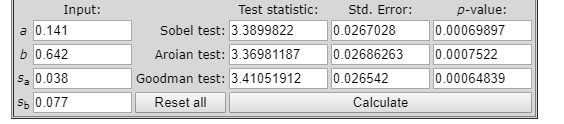 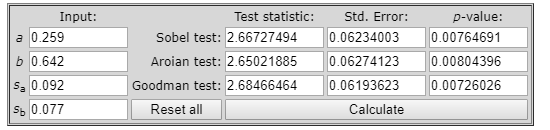 PernyataanPernyataanSTSTSCSSSSVariabel EksogenVariabel EksogenVariabel EksogenVariabel EksogenVariabel EksogenVariabel EksogenVariabel EksogenKualitas ProdukKualitas ProdukKualitas ProdukKualitas ProdukKualitas ProdukKualitas ProdukKualitas Produk1Lipstik SARIAYU memberikan warna yang indah pada bibir 2Lipstik SARIAYU tidak lengket saat diaplikasikan pada bibir3Lipstik SARIAYU tidak kering saat diaplikasikan pada bibir4Lipstik SARIAYU memiliki komposisi atau kandungan bahan alami Indonesia5Lipstik SARIAYU mempunyai kandungan vitamin yang dapat melembabkan bibir6Lipstik SARIAYU mampu memelihara kecantikan alami pada bibir7Lipstik SARIAYU memberikan warna yang indah pada bibir8Lipstik SARIAYU bertahan hingga 12 jam saat diaplikasikan pada bibir9Lipstik SARIAYU tidak menggumpal hingga masa kadaluarsanya10Kemasan lipstik SARIAYU tidak mudah pecah karena terbuat dari bahan plastik yang kuat11Kemasan lipstik SARIAYU didesain etnik dan menarik12Bentuk ujung lipstik SARIAYU tidak terlalu runcing bentuknya sehingga nyaman saat diaplikasikanHargaHargaHargaHargaHargaHargaHarga13Harga lipstik SARIAYU sesuai dengan kualitasnya14Harga lipstik SARIAYU sesuai dengan manfaatnya15Konsumen akan membendingkan harga lipstik SARIAYU dengan merek lain sebelum membeliVariabel Intervening Variabel Intervening Variabel Intervening Variabel Intervening Variabel Intervening Variabel Intervening Variabel Intervening KepuasanKepuasanKepuasanKepuasanKepuasanKepuasanKepuasan16Konsumen merasa puas dengan variasi warna lipstik SARIAYU17Konsumen merasa keluhan teratasi setelah menggunakan lipstik SARIAYU18Konsumen merasa sesuai antara harapan dengan kenyataan setelah menggunakan lipstik SARIAYUVariabel Endogen Variabel Endogen Variabel Endogen Variabel Endogen Variabel Endogen Variabel Endogen Variabel Endogen LoyalitasLoyalitasLoyalitasLoyalitasLoyalitasLoyalitasLoyalitas19Konsumen setia pada merek lipstik SARIAYU20Konsumen bersedia menyarankan lipstik SARIAYU kepada orang lain21Konsumen mengatakan hal-hal positif tentang lipstik SARIAYU  ini kepada orang lain22Konsumen melakukan pembelian ulang lipstik SARIAYUVariableminmaxskewc.r.kurtosisc.r.x28,00015,000-1,094-4,685,6711,436x137,00060,000-1,257-5,3811,9784,236z9,00015,000-,855-3,663-,003-,006y10,00020,000-1,440-6,1662,0354,356Multivariate 7,6705,805Observation numberMahalanobis d-squaredp1p21623,237,000,0121016,863,002,0222614,999,005,0152212,313,015,087512,166,016,0346811,898,018,0151411,412,022,0122311,412,022,00310611,032,026,0037010,882,028,0011810,012,040,005219,147,058,025668,553,073,060738,182,085,0841038,156,086,050778,119,087,030178,097,088,01697,747,101,028647,319,120,065626,916,140,134586,683,154,16936,611,158,141126,128,190,339556,113,191,26716,005,199,260595,652,227,441155,486,241,493795,477,242,413845,123,275,639304,678,322,88884,579,333,895274,540,338,87424,404,354,9021014,264,371,928244,245,374,906874,108,392,932334,016,404,939193,720,445,987323,720,445,979453,681,451,97473,281,512,9991083,265,515,998133,203,524,998613,203,524,997293,142,534,997902,953,566,999852,930,570,999572,786,5941,000112,609,6251,00062,605,6261,000692,577,6311,000282,524,6401,0001042,513,6421,00042,420,6591,000202,420,6591,0001002,349,6721,000952,320,6771,000912,218,6961,0001052,170,7041,000602,109,7161,000932,109,7161,0001022,109,7161,0001092,109,7161,000492,057,7251,000502,057,725,999882,057,725,9981102,057,725,997562,057,725,995922,021,732,994251,899,754,998401,851,763,998481,851,763,996801,788,775,997361,752,781,997351,504,8261,000891,504,8261,000381,469,8321,000391,469,8321,000471,469,832,999511,469,832,998671,469,832,9961071,395,845,998311,389,846,996721,374,849,993751,287,864,997341,182,881,999421,167,884,998371,137,888,998861,137,888,995941,137,888,990991,137,888,981431,120,891,972461,120,891,949521,120,891,912541,120,891,859821,093,895,826411,009,908,870441,009,908,794531,009,908,694651,009,908,573CorrelationsCorrelationsCorrelationsCorrelationsCorrelationsCorrelationsx1x2zyx1Pearson Correlation1.617**.674**.763**x1Sig. (2-tailed).000.000.000x1N110110110110x2Pearson Correlation.617**1.554**.706**x2Sig. (2-tailed).000.000.000x2N110110110110zPearson Correlation.674**.554**1.815**zSig. (2-tailed).000.000.000zN110110110110yPearson Correlation.763**.706**.815**1ySig. (2-tailed).000.000.000yN110110110110**. Correlation is significant at the 0.01 level (2-tailed).**. Correlation is significant at the 0.01 level (2-tailed).**. Correlation is significant at the 0.01 level (2-tailed).**. Correlation is significant at the 0.01 level (2-tailed).**. Correlation is significant at the 0.01 level (2-tailed).**. Correlation is significant at the 0.01 level (2-tailed).Variableminmaxskewc.r.kurtosisc.r.x29,00015,000-,974-4,114,050,105x143,00060,000-,634-2,679-,341-,720z10,00015,000-,620-2,616-,767-1,619y11,00020,000-1,213-5,1241,1742,479Multivariate 4,4093,292Observation numberMahalanobis d-squaredp1p2515,484,004,3341315,436,004,0652012,836,012,1416512,138,016,0992112,113,017,0336712,098,017,00910311,644,020,0061610,593,032,020159,983,041,031199,775,044,02139,574,048,01499,330,053,012638,854,065,0211008,689,069,016708,685,069,007747,968,093,038617,848,097,030557,473,113,055597,236,124,067116,847,144,13316,812,146,09526,378,173,216146,251,181,214525,991,200,298565,601,231,512765,594,232,427815,150,272,71285,050,282,715124,773,311,843584,773,311,786244,750,314,738224,715,318,695984,559,336,755274,551,337,693844,427,351,732174,385,356,700304,151,386,830423,814,432,956293,796,434,94143,670,452,959183,670,452,939823,639,457,92573,377,497,9811053,355,500,974263,090,543,9961013,019,555,996872,964,564,996542,917,572,996102,747,601,99962,716,606,999972,696,610,998662,630,621,998532,574,631,999252,482,648,999882,464,651,999462,458,652,998472,458,652,996852,458,652,9931072,458,652,988922,322,677,995332,222,695,9981042,192,700,9971022,175,704,996892,161,706,994572,080,721,996902,080,721,993992,080,721,9871062,080,721,979772,031,730,980372,019,732,971452,019,732,954231,953,744,962721,868,760,974351,719,787,993361,719,787,987441,719,787,977481,719,787,963641,719,787,941281,481,830,994321,467,832,991861,467,832,983691,439,837,979401,251,870,998431,251,870,995491,251,870,990511,251,870,981311,217,875,977391,214,876,960341,125,890,977831,125,890,957911,125,890,925961,125,890,876381,053,902,898411,053,902,835501,053,902,749621,053,902,640681,053,902,516711,053,902,386731,053,902,265751,053,902,164Variableminmaxskewc.r.kurtosisc.r.x29,00015,000-,992-4,151,113,237x146,00060,000-,522-2,182-,649-1,357z10,00015,000-,611-2,555-,830-1,736y13,00020,000-,906-3,792-,207-,433Multivariate 3,3192,454Observation numberMahalanobis d-squaredp1p21813,045,011,6891912,826,012,366312,594,013,1686312,348,015,0736512,104,017,03110111,738,019,0171411,539,021,0071311,024,026,0071710,912,028,003619,284,054,06089,242,055,031688,669,070,063988,666,070,032598,141,087,069728,112,088,040127,920,095,038537,395,116,10017,212,125,102577,164,127,072107,012,135,07026,751,150,098116,018,198,419566,018,198,328505,900,207,326745,826,212,295545,718,221,29145,164,271,660165,164,271,576205,085,279,559795,048,282,50775,008,287,458224,738,315,627964,600,331,675804,598,331,599824,502,342,613254,496,343,538284,421,352,534154,285,369,595404,036,401,763273,887,422,8271033,795,434,84363,751,441,826993,408,492,963863,127,537,994243,039,551,996523,026,554,993852,924,571,99652,896,575,994642,822,588,99592,785,594,9941022,743,602,994872,705,608,993952,639,620,994512,630,622,990232,497,645,996442,472,650,995452,472,650,991832,472,650,9851052,472,650,975752,399,663,980702,359,670,978312,329,676,974902,275,685,975352,150,708,989432,150,708,9811002,120,714,977552,050,727,982882,050,727,970972,050,727,9531042,050,727,929212,026,731,914331,727,786,994341,727,786,989421,727,786,981461,727,786,968621,727,786,949261,586,811,982301,446,836,995841,446,836,990671,435,838,984371,291,863,996291,266,867,995381,252,869,992411,252,869,984471,252,869,970491,252,869,948321,111,892,984811,111,892,969891,111,892,944941,111,892,903361,047,903,915391,047,903,859481,047,903,779601,047,903,676661,047,903,553691,047,903,422711,047,903,296731,047,903,187781,047,903,104911,047,903,050CorrelationsCorrelationsCorrelationsCorrelationsCorrelationsCorrelationsx1x2zyx1Pearson Correlation1.566**.519**.624**x1Sig. (2-tailed).000.000.000x1N105105105105x2Pearson Correlation.566**1.481**.680**x2Sig. (2-tailed).000.000.000x2N105105105105zPearson Correlation.519**.481**1.764**zSig. (2-tailed).000.000.000zN105105105105yPearson Correlation.624**.680**.764**1ySig. (2-tailed).000.000.000yN105105105105**. Correlation is significant at the 0.01 level (2-tailed).**. Correlation is significant at the 0.01 level (2-tailed).**. Correlation is significant at the 0.01 level (2-tailed).**. Correlation is significant at the 0.01 level (2-tailed).**. Correlation is significant at the 0.01 level (2-tailed).**. Correlation is significant at the 0.01 level (2-tailed).Estimatez<---x1,364z<---x2,275y<---z,516y<---x1,164y<---x2,340Estimatez,321y,727EstimateS.E.C.R.PLabelz<---x1,141,0383,709***par_1z<---x2,259,0922,806,005par_2y<---z,642,0778,292***par_3y<---x1,079,0322,472,013par_5y<---x2,397,0755,269***par_6x2x1zz,275,364,000y,340,164,516x2x1zz,000,000,000y,142,187,000x2x1zz,275,364,000y,482,351,516ANOVAANOVAANOVAANOVAANOVAANOVAANOVAModelModelSum of SquaresdfMean SquareFSig.1Regression55.436155.43638.068.000b1Residual149.9931031.4561Total205.429104a. Dependent Variable: za. Dependent Variable: za. Dependent Variable: za. Dependent Variable: za. Dependent Variable: za. Dependent Variable: za. Dependent Variable: zb. Predictors: (Constant), x1b. Predictors: (Constant), x1b. Predictors: (Constant), x1b. Predictors: (Constant), x1b. Predictors: (Constant), x1b. Predictors: (Constant), x1b. Predictors: (Constant), x1ANOVAaANOVAaANOVAaANOVAaANOVAaANOVAaANOVAaModelModelSum of SquaresdfMean SquareFSig.1Regression123.7681123.76865.614.000b1Residual194.2891031.8861Total318.057104a. Dependent Variable: ya. Dependent Variable: ya. Dependent Variable: ya. Dependent Variable: ya. Dependent Variable: ya. Dependent Variable: ya. Dependent Variable: yb. Predictors: (Constant), x1b. Predictors: (Constant), x1b. Predictors: (Constant), x1b. Predictors: (Constant), x1b. Predictors: (Constant), x1b. Predictors: (Constant), x1b. Predictors: (Constant), x1ANOVAaANOVAaANOVAaANOVAaANOVAaANOVAaANOVAaModelModelSum of SquaresdfMean SquareFSig.1Regression208.0772104.03996.490.000b1Residual109.9801021.0781Total318.057104a. Dependent Variable: ya. Dependent Variable: ya. Dependent Variable: ya. Dependent Variable: ya. Dependent Variable: ya. Dependent Variable: ya. Dependent Variable: yb. Predictors: (Constant), z, x1b. Predictors: (Constant), z, x1b. Predictors: (Constant), z, x1b. Predictors: (Constant), z, x1b. Predictors: (Constant), z, x1b. Predictors: (Constant), z, x1b. Predictors: (Constant), z, x1ANOVAaANOVAaANOVAaANOVAaANOVAaANOVAaANOVAaModelModelSum of SquaresdfMean SquareFSig.1Regression47.546147.54631.018.000b1Residual157.8831031.5331Total205.429104a. Dependent Variable: za. Dependent Variable: za. Dependent Variable: za. Dependent Variable: za. Dependent Variable: za. Dependent Variable: za. Dependent Variable: zb. Predictors: (Constant), x2b. Predictors: (Constant), x2b. Predictors: (Constant), x2b. Predictors: (Constant), x2b. Predictors: (Constant), x2b. Predictors: (Constant), x2b. Predictors: (Constant), x2ANOVAaANOVAaANOVAaANOVAaANOVAaANOVAaANOVAaModelModelSum of SquaresdfMean SquareFSig.1Regression147.2411147.24188.784.000b1Residual170.8161031.6581Total318.057104a. Dependent Variable: ya. Dependent Variable: ya. Dependent Variable: ya. Dependent Variable: ya. Dependent Variable: ya. Dependent Variable: ya. Dependent Variable: yb. Predictors: (Constant), x2b. Predictors: (Constant), x2b. Predictors: (Constant), x2b. Predictors: (Constant), x2b. Predictors: (Constant), x2b. Predictors: (Constant), x2b. Predictors: (Constant), x2ANOVAaANOVAaANOVAaANOVAaANOVAaANOVAaANOVAaModelModelSum of SquaresdfMean SquareFSig.1Regression226.1482113.074125.488.000b1Residual91.909102.9011Total318.057104a. Dependent Variable: ya. Dependent Variable: ya. Dependent Variable: ya. Dependent Variable: ya. Dependent Variable: ya. Dependent Variable: ya. Dependent Variable: yb. Predictors: (Constant), z, x2b. Predictors: (Constant), z, x2b. Predictors: (Constant), z, x2b. Predictors: (Constant), z, x2b. Predictors: (Constant), z, x2b. Predictors: (Constant), z, x2b. Predictors: (Constant), z, x2